ЧЕРКАСЬКА ОБЛАСНА РАДАГОЛОВАР О З П О Р Я Д Ж Е Н Н Я02.08.2021                                                                                            № 250-рПро оголошення конкурсного відбору претендентів на зайняття посади директора комунального закладу «Корсунь-Шевченківський багатопрофільний навчально-реабілітаційний центр «Надія» Черкаської обласної ради»Відповідно до статті 55 Закону України «Про місцеве самоврядування в Україні», рішення обласної ради від 19.02.2021 № 5-14/VІІI «Про проведення конкурсного відбору претендентів на зайняття посад керівників підприємств, установ, закладів спільної власності територіальних громад сіл, селищ, міст Черкаської області» (зі змінами), враховуючи лист управління освіти і науки Черкаської обласної державної адміністрації від 08.06.2021 № 2836/01.1-30:1. Оголосити конкурсний відбір претендентів на зайняття посади директора комунального закладу «Корсунь-Шевченківський багатопрофільний навчально-реабілітаційний центр «Надія» Черкаської обласної ради».2. Установити 06 вересня 2021 року датою проведення конкурсного відбору претендентів на зайняття посади директора комунального закладу «Корсунь-Шевченківський багатопрофільний навчально-реабілітаційний центр «Надія» Черкаської обласної ради».3. Управлінню юридичного забезпечення та роботи з персоналом виконавчого апарату обласної ради підготувати проект розпорядження голови обласної ради про утворення конкурсної комісії з проведення конкурсного відбору претендентів на зайняття посади директора комунального закладу «Корсунь-Шевченківський багатопрофільний навчально-реабілітаційний центр «Надія» Черкаської обласної ради» після завершення терміну подачі кандидатур до складу конкурсної комісії. 4. Контроль за виконанням розпорядження покласти на заступника голови обласної ради ДОМАНСЬКОГО В. М. та управління юридичного забезпечення та роботи з персоналом виконавчого апарату обласної ради.Голова						          А. ПІДГОРНИЙ 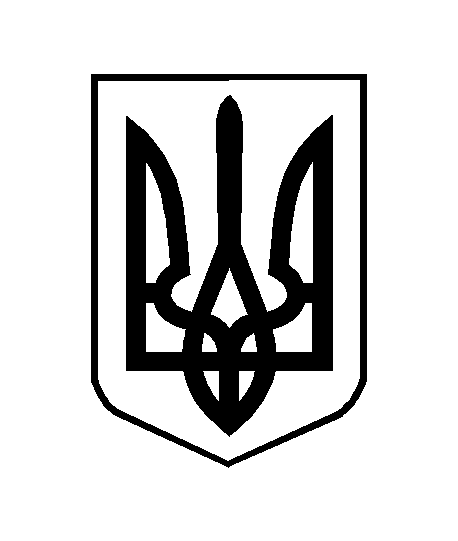 